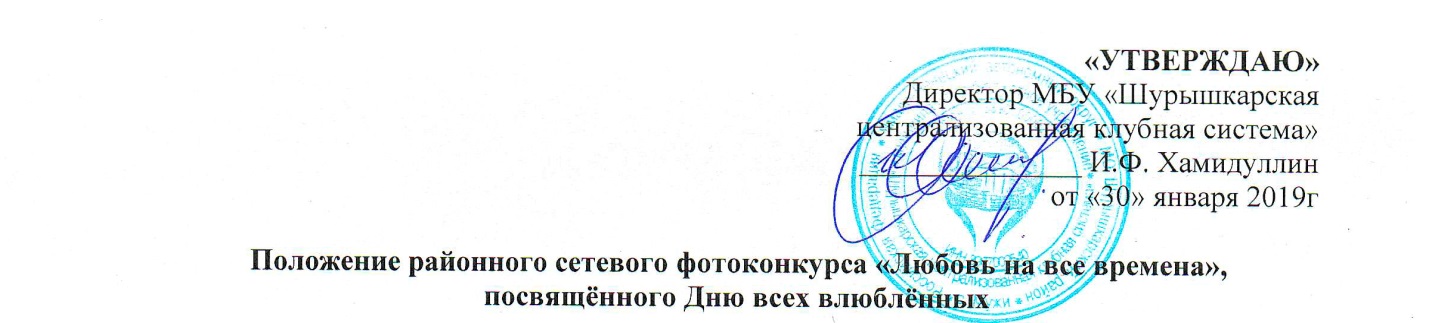 I. ОРГАНИЗАТОРЫ КОНКУРСА:1.1.Муниципальное бюджетное учреждение «Шурышкарская централизованная клубная система».II. ЦЕЛИ И ЗАДАЧИ КОНКУРСА:2.1. Активизация творческой деятельности жителей Шурышкарского района;2.2. Пропаганда семейного образа жизни и семейных ценностей;2.3. Выражение любви и уважение семей языком фотоискусства, развитие семейных традиций;2.4. Принять участие в Фотоконкурсе приглашаются жители  Шурышкарского района (как профессиональные фотографы, так и любители),  достигшие 18-летнего возраста.III. ПОРЯДОК И УСЛОВИЯ ПРОВЕДЕНИЯ КОНКУРСА:3.1. Сетевой фотоконкурс «Любовь на все времена» проводится во всех муниципальных образованиях Шурышкарского района с 30 января – 14 февраля 2019 года;3.2. Для принятия участия в фотоконкурсе необходимо:-  стать участником группы (добавиться в группу) в социальных сетях  - муниципальное бюджетное учреждение «Шурышкарская централизованная клубная система». Ссылка группы (https://vk.com/club144414016);3.3. Каждому участнику нужно с помощью фотографии раскрыть тему «Любовь на все времена», в которой нужно показать свою влюбленную (семейную) пару, и выложить фотографию в официальной группе ВКонтакте «Шурышкарская централизованная клубная система» под хештегом #Любовь на все времена#фамилия влюбленной пары (история знакомства)3.4. Конкурс проходит в два этапа:1 этап – с 30.01.2019 г. по 10.02.2019 г. (участники фотоконкурса выкладывают семейное фото в группу ВКонтакте «Шурышкарская централизованная клубная система»)Участники фотоконкурса будут определяться по количеству собранных голосов (лайков) в ходе открытого интернет голосования.10 пар получившие наибольшее количество «лайков» переходят во 2 этап фотоконкурса.2 этап – с 11.02.2019 г. по 13.02.2019 г. (члены жюри выберут Победителя Фотоконкурса  (лучшую фотографию) по следующим критериям): - Оригинальность;- Качество фотографии;- Интересная история влюбленной пары.3.5. Организаторы имеют право использовать фотоматериалы, полученные в ходе фото конкурса, для PR целей;3.6. Участие в соревнованиях автоматически подразумевает согласие с правилами фото конкурса, изложенными в данном Положении.IV. ПОДВЕДЕНИЕ ИТОГОВ:4.1. Победителю фотоконкурса будет вручен диплом победителя и два бесплатных билета на вечер-отдыха для взрослого населения (пара будет сидеть за отдельно накрытым столом. Финансовые расходы несет организатор фотоконкурса.)4.2.Каждому участнику фотоконкурса будет выслан онлайн диплом за участие личным сообщением;4.3. Итоговые результаты фотоконкурса будут опубликованы в официальной группе ВКонтакте «Шурышкарская централизованная клубная система» 14 февраля 2019 года;4.4. Справки по телефону 8 (34994)  21-3-86 – Центр досуга и народного творчества.